1929 Capitol Theatre, Manuka, Builder Simmie & Co, Manuka Shops on the rightNational Archives of Australia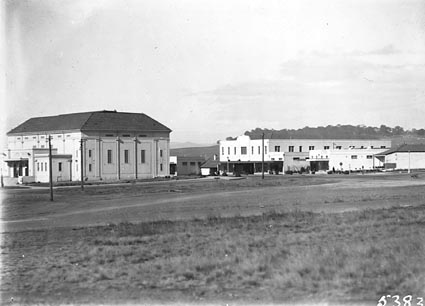 